ДО ДИРЕКТОРА НА СУ „ЕПИСКОП КОНСТАНТИН ПРЕСЛАВСКИ“ – БУРГАСЗ А Я В Л Е Н И Еза кандидатстване за свободно място за ученик за прием в ….. класот...............................................................................................................................................................................родител на ………………………………………………………………………………………………………..телефон/и за контакти на родител/и: .................................................................................................................. ,електронен адрес на родител/и: ............................................................................................................................УВАЖАЕМИ ГОСПОДИН ДИРЕКТОР,Желая детето ми да кандидатства за свободното място за ученик за прием в ………… клас по специалността:……………………………………………………………………………………………………………………Прилагам копие на свидетелството за основно образование на ученика.1. ....................................................................................... № .................../.....................20……. г. 		(вид на документа) 							(дата)Родител/настойник: .............................................................................		............................(име, фамилия) 							(подпис)гр. Бургас								Дата: ........................ 202….. г.Точки от НВО по български език и литература: 			…………Точки от НВО по математика:		 			…………Годишна оценка по ………………………………………:	…………………    ……….Годишна оценка по ………………………………………:	…………………    ……….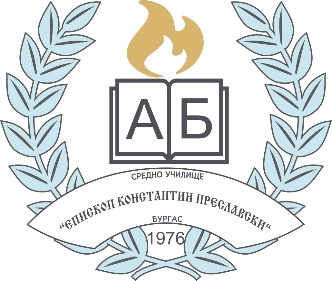 СРЕДНО УЧИЛИЩЕ „ЕПИСКОП КОНСТАНТИН ПРЕСЛАВСКИ“ – БУРГАС8010 Бургас,  ж.к. „П. Р. Славейков” до бл.44   Директор: 056 860905; Канцелария: 056 860906;   E-mail: info-200229@edu.mon.bg;   Web: www.preslavski.org8010 Бургас,  ж.к. „П. Р. Славейков” до бл.44   Директор: 056 860905; Канцелария: 056 860906;   E-mail: info-200229@edu.mon.bg;   Web: www.preslavski.orgЕГН полмж